Novembro Negro em diálogo com Movimentos Sociais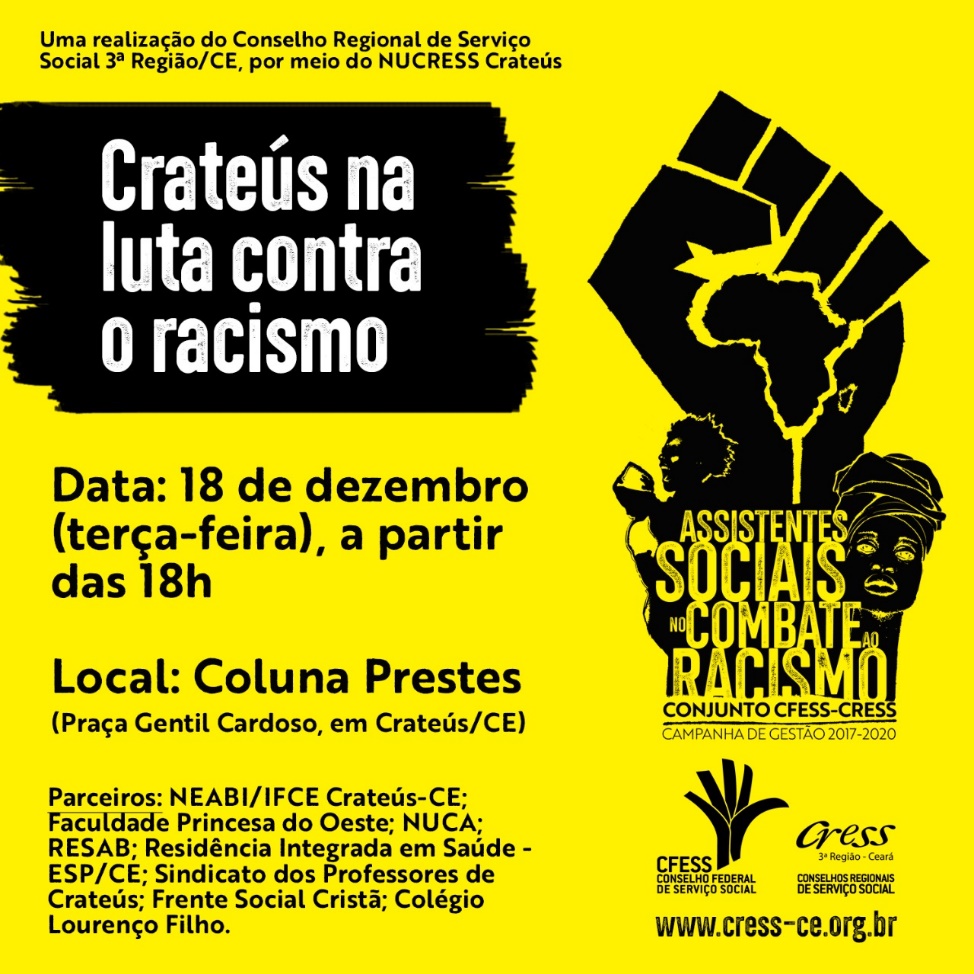 